Lego Man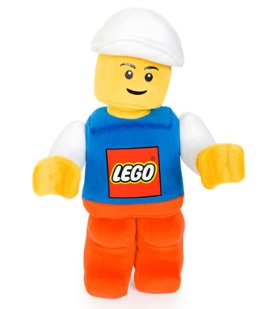 Goal: The goal of this activity is to work with your group to construct an identical Lego man to the one displayed. Procedure:Select one member from your team to look at the Lego man on display. They may look at it for a total of 60 seconds.The member will return to the group and instruct their team on how to build the Lego man.When the teacher tells you it is time, you will select a second person to view the Lego man for 60 seconds, this member will return back to the group to instruct the team on any changes they think need to be made.This will be repeated until, each member of the group has had a chance to view the Lego man.Follow up: Discuss the questions below with your group and take turns answering them.  Please do this on a separate sheet of paper.Describe some challenges that you and your partners had trying to build your Lego man. Would it have been easier to work alone? Why or Why not? Did your first attempt to build your Lego man work?  If not what did you and your group do to modify your next attempt?Did you and your partners disagree about the way to build the Lego man? If so, what did you do so that you were able to work together to build the Lego man? 